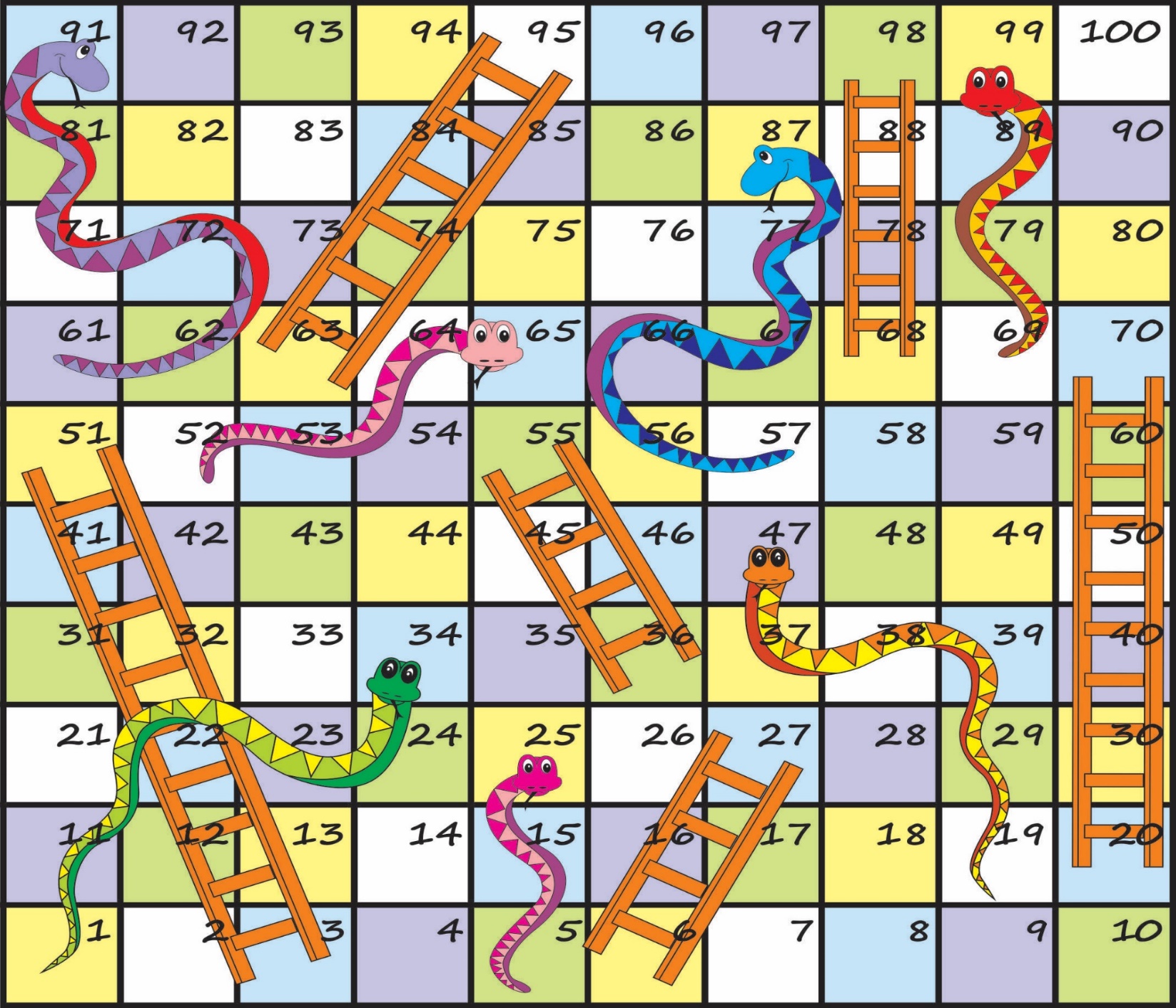 Every Monday, Sally……………her kids to football practice. (to drive)drivesTom always ……… his homework before going to bed. (to do)doesTina never………the bus to school. (to take)takesUsually, I work  as a secretary at ABT, but this summer I ………….  French at a language school in Paris. That is why I am in Paris at the moment. (to study)am studyingI …………….. 5km every morning. (to run)runShhhhh! Be quiet! John…………. (to sleep)is sleepingDon't forget to take your umbrella. It …………(to rain)is rainingJustin ……… currently ……. a book about his adventures in Tibet. I hope he can find a good publisher when he is finished. (to write)is writingWater …… at 100° Celsius (to boil)boilsThis delicious chocolate……..  made by a small chocolatier in Zurich, Switzerland. (to be)isI …………. a bath right now. (to take)am takingShe is dancing and she………………. She has a good voice (to sing)singingShe – to walk – school (present simple)The birds – to fly- the South (present continuous)My sister– to clean – the floor (present simple)I- to come- your party (present simple)Tom – to wash- the dishes – Marie (present continuous)Jimmy- to brush – teeth (present continuous)My father – usually – to go – bed - lateHe – to read – book – at the momentI – to go- church – every Sunday They – to dance – Macarena – at the moment of speaking My brother and sister – to love – pancakes (present simple)Bob – to hold – baby – arms (present continuous)They .............. French very well (to speak/not) (ps)don’t speak I ………………… (to sleep/not) (pc)am not sleepingThe sun ……… round the earth. (to go/not)doesn’t goJulie and Lucy ….. football. (to play/not) (ps)don’t playHe …. for the bus. (to wait/not) (pc)isn’t waitingYou …… the newspaper (to read/not) (pc)are not readingMaria …… Nathan (to love/not) (ps)doesn’t loveWe …. TV at the moment (to watch/not)aren’t watchingBrussel …… the capital of Belgium. (to be)isListen! Lisa ... in the bathroom. (to sing)is singingI ….. football every Tuesday. (to play)playMy cat ... a vitamin supplement every day. (to take)takesYou …. much tea (to drink/not) (ps)don’t drinkI …….the computer. (to use/not) (pc)am not usingMartha and Kevin …. twice a week. (to swim)swimIt …… today. (to rain/not) (pc)Joana … new stuff all the time. (to buy)buysThey – not/to sing – a song- the birthday boy (pc)You-not/to do-homework (pc)Tim- not/to play- videogames- computer (pc)My father – not/to eat- lunch – right nowI – not/to have – bath – every dayMy brother – not/to like – the cinema (ps)Alice and Jo – not/to drink- alcohol – not healthy (ps)You – not/to love – me (ps)I ………. English (not/to speak) (present simple)don’t speakMr. Simpson … every Sunday, he swims every Monday. (not/to swim)doesn’t swimMr. Simpson doesn’t swim every Sunday, he … every Monday. (to swim)swimsAt this moment, Carla ……… to Bert about their new house. (to talk)is talkingGrass…. green. (to be)isDonald Trump … the new president of America. (to be)isWow, look over there! Eric …….. He is really good! (to breakdance)is breakdancingSofie and Bob ……… videogames. They are too busy to look at me. (to play) (pc)are playingHarry … in the garden every other week. (to work)worksBumba …. the kids. Look how happy they are! (to entertain)is entertaining